SIBSHOP FUNDRAISINGEVENTWhenMarch 26, 20171pm – 5pmWhereThe Irishman Pub 5601 Main Street, Williamsville, NYhttps://www.irishmanpub.com/FEATURING:Live Music by Hurricane Sue and the Outliers, Basket Raffle, Food, Cash Bar & more!Advance Tickets$15 Individual$25 Couple$5 Students with IDAt the Door$20 Individual
$30 Couple
$10 Students with IDSponsorsWomen’ s BAC https://www.bacwomen.com/Fox  Tirewww.foxtire.com/Terrie’s Workout Center https://www.workoutatterries.com/Orchard Park Chayban’s Tailorshttps://www.facebook.com/Chaybans-Tailors-Formals-Alterations-92706191863/?hc_ref=SEARCHand MANY MORE!!!BenefitingThe WNY Sibshop at Canisius College;A support program for the siblings of children with special needs.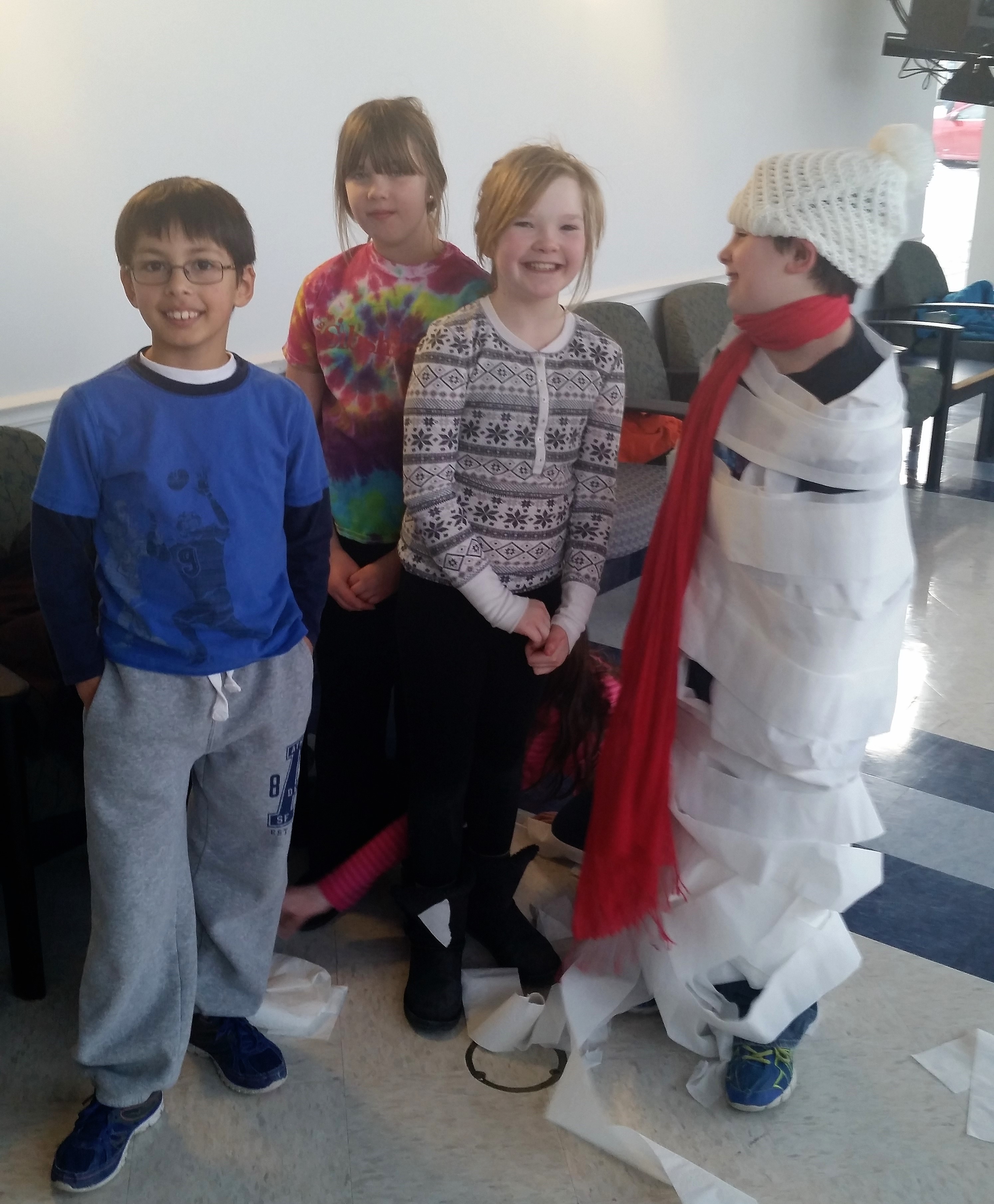 